ST THOMAS’ ANNUAL PAROCHIAL CHURCH COUNCIL MEETING (AGM) to take place on the evening of Monday 25th April. Please see the notices near the doors of the church and the election papers in the church lounge.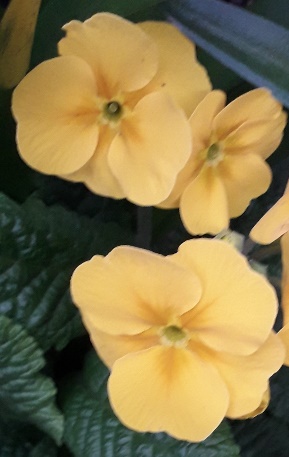 Due to commitments, I have changed the format of the Newsletter to give you the service schedule for the next few weeks. If there is anyone who would like to do the Newsletter for the next 3 months, please do have a word with me, I am more than happy for someone to ‘have a go’. After nearly two and a half years, it would be good to try something new.  Many thanks, Vicky.Key for initials in the Service Schedule VB: Vicky Bentley; CB: Chris Blazey; YB: Yvonne Blazey; SH: Revd Steve Haskett; IL: Irene Leak; DOB: Revd Dave O’Brien; ES: Revd Emma SwarbrickMidweek (Wed.)  Book of Common Prayer Holy Communion Service:HAPPY BIRTHDAYto lovely MARION HORNBY and our very own REVD DAVE O’BRIENCelebrating significant birthdays on the same day – Monday 25th April(the LORD said…) Now my eyes will be open and my ears attentive to the prayers offered in this place. (2 Chron, 7: 15)SUNDAY10.30am Intergenerational Service6pm Worship, Prayer and Bible Teaching24th AprilEASTER 2Prayer for healing during the servicesHoly CommunionTheme: John 20: 19 – 31Preach: DOBLead: ES3 – 4pm Children’s Bible Study4 – 5pm Family CelebrationEach weekService of the WordTheme:John 20: 19 – 31Preach:Lead: SH1st MayEASTER 3Service of the WordTheme: John 21: 1 - 19Preach: SHLead: DOBHoly CommunionTheme:John 21: 1 – 19Preach: ESLead: DOB8th MayEASTER 4Holy CommunionTheme: John 10: 22 – 30Preach: ESLead: DOBService of the WordTheme: John 10: 22 – 30Preach: CBLead: YB15th MayEASTER 5Service of the WordTheme:John 13: 31 – 35Preach: DOBLead: ESHoly CommunionTheme:John 13: 31 – 35Preach: ILLead: SH22nd MayEASTER 6Holy CommunionTheme:John 5: 1 – 9Preach: SHLead: ESService of the WordTheme:John 5: 1 – 9Preach: ESLead: SH29th MayEASTER 7Prayer for healing during the servicesService of the WordTheme:John 17: 20 – endPreach: ESLead: SHHoly CommunionTheme:John 17: 20 – endPreach: CBLead: SH5th JunePENTECOSTHoly CommunionTheme:Acts 2: 1 – 21Preach: SHLead: ESService of the WordTheme:Acts 2: 1 – 21Preach: DOBLead: SH27th AprilJohn 20: 19 – 31  Lead/Celebrant: DOB     Preach: VB4th MayJohn 21: 1 – 19    Lead/Celebrant: ES        Preach: DOB11th MayJohn 10: 22 – 30  Lead/Celebrant: DOB     Preach: ES18th MayJohn 13: 31 – 35  Lead/Celebrant: ES        Preach: DOB25th MayJohn 5: 1 – 9        Lead/Celebrant: DOB     Preach: YB1st JuneJohn 17: 20 – end Lead/Celebrant: DOB    Preach: ES